Sosiaali- ja terveysalan perustutkinto, perustason ensihoitajaToimintakyvyn ylläpitäminen ja edistäminen (30 osp)

Voimassa 10.10.2018 alkaen.Opiskelijan osaamisvaatimuksetTämä tutkinnon osa (toimintakyvyn ylläpitäminen ja edistäminen) on perustason ensihoidon toinen tutkinnon osa. Se sisältää kuntouttavan työotteen lisäksi, kotihoidon asiakokonaisuuksia sekä lääkehoitoa. Opiskelijoilla on ollut ensimmäisessä tutkinnon osassa aiemmin hoitamiseen liittyviä perusasioita. Tässä tutkinnon osassa opiskelijat ovat opiskelleet seuraavanlaisia asioita:-sairaudet ja niiden lääkehoito (somaattinen ja psyykkinen näkökulma)-lääkkeenjako sekä sc. ja im. injektiot-kotihoito palveluna sekä siellä toimiminen-sosiaaliset riskit ja niiden tunnistaminen-vammaistyö-toimintakyvyn tukemista sekä ammatillista kasvua ensihoidon näkökulmasta (esim. lainsäädäntö, ensihoidon tutkimukset mm. kivun näkökulmasta) Osaamisvaatimukset rakentuvat ylläolevien asioiden mukaisesti. Osaamista arvioidaan näytössä.ArviointiNäytöstä annetaan vain yksi arvosana, joka kuvaa osaamista. Arvosana annetaan asteikolla T1-K5, joista T1 on tyydyttävä ja K5 on kiitettävä. Näytön voi myös hylätä.Arviointiasteikko on kokonaisuutena seuraava:Tyydyttävä -T1, Tyydyttävä –T2, Hyvä -3, Hyvä –H4 ja Kiitettävä –K5Arviointiasteikko rakentuu yleisellä tasolla seuraavasti:Tyydyttävän tason (T1) opiskelija osaa toimia eri osa-alueilla, mutta vaatii jatkuvaa ohjausta ja neuvontaa. Hyvän tason (H3) opiskelija osaa toimia eri osa-alueilla itsenäisesti ja joustavasti. Kiitettävän tason (K5) opiskelija osaa toimia itsenäisesti sekä osaa perustella toimintansa monipuolisesti. Tarkempi arviointikriteeristö on löydettävissä seuraavan linkin alta:https://eperusteet.opintopolku.fi/#/fi/esitys/1135885/ops/tutkinnonosat/1229501Seuraavat asiakokonaisuudet toimivat arvioinnin perusteluina.Miten opiskelija selviytyy seuraavista tehtävistä:Opiskelija työskentelee sosiaali- ja terveysalan työn säädösten, toimintaperiaatteiden,            arvojen ja eettisten periaatteiden mukaan.Opiskelija suunnittelee työtään ja tekee yhteistyötä työryhmän kanssa.Opiskelija suunnittelee, toteuttaa ja arvioi asiakkaan toimintakyvyn ylläpitämistä jaedistämistä.Opiskelija toimii vuorovaikutuksessa asiakkaan kanssa.Opiskelija käyttää alan työmenetelmiä, -välineitä ja materiaaleja asiakkaan toimintakyvynylläpitämisessä ja edistämisessä sekä lääkehoidossa.Opiskelija antaa tietoa palveluista.Opiskelija ylläpitää turvallisuutta, työkykyään ja työhyvinvointiaan.Opiskelija arvioi ja kehittää toimintaansa.OPISKELIJAN OMAT TAVOITTEET JAKSOLLE:OPISKELIJAN OMA ARVIOINTI OPPIMISESTAAN JA TAVOITTEIDEN SAAVUTTAMISESTA:OHJAAJAN ARVIO TAVOITTEIDEN SAAVUTTAMISESTA (PERUSTELUT ARVOSANALLE)Opiskelijalla on 14vrk aikaa pyytää kirjallisesti arvioinnin tarkistamista ohjaavalta opettajalta.Paikka ja aika________________________Allekirjoitukset:Opiskelija (tiedoksi saaneena)                   Työpaikkaohjaaja                         Opettaja____________________	________________	       ___________________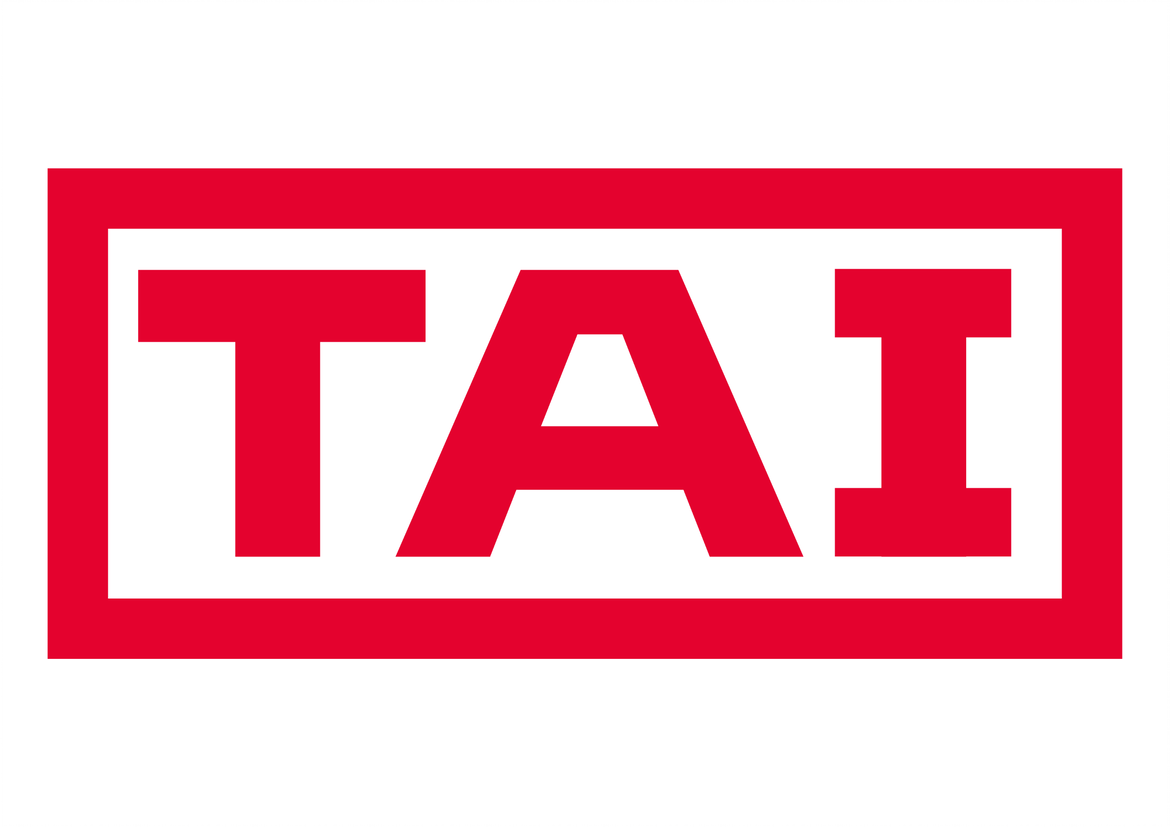 NÄYTÖN ARVIOINTILOMAKE, yhteenvetosivu Sosiaali- ja terveysalan perustutkinto, perustason ensihoitaja
TUTKINNON OSA: Toimintakyvyn ylläpitäminen ja edistäminen 30 ospNÄYTÖN ARVIOINTILOMAKE, yhteenvetosivu Sosiaali- ja terveysalan perustutkinto, perustason ensihoitaja
TUTKINNON OSA: Toimintakyvyn ylläpitäminen ja edistäminen 30 ospOpiskelija ja ryhmätunnus:   Opiskelija ja ryhmätunnus:   Opiskelija ja ryhmätunnus:   Rikostaustaote tarkistettu / opettaja:
Työskenneltäessa alle 18v. kanssa.Rikostaustaote tarkistettu / opettaja:
Työskenneltäessa alle 18v. kanssa.Työssäoppiminen hyväksytty / työpaikkaohjaaja:Näyttöpaikka:Näyttöpaikka:Näyttöpaikka:Näytön ajankohta:Näytön ajankohta:Näytön ajankohta:Työpaikkaohjaaja:Työpaikkaohjaaja:Työpaikkaohjaaja:Opettaja:Opettaja:Opettaja:HYL.12345NÄYTÖN ARVOSANA